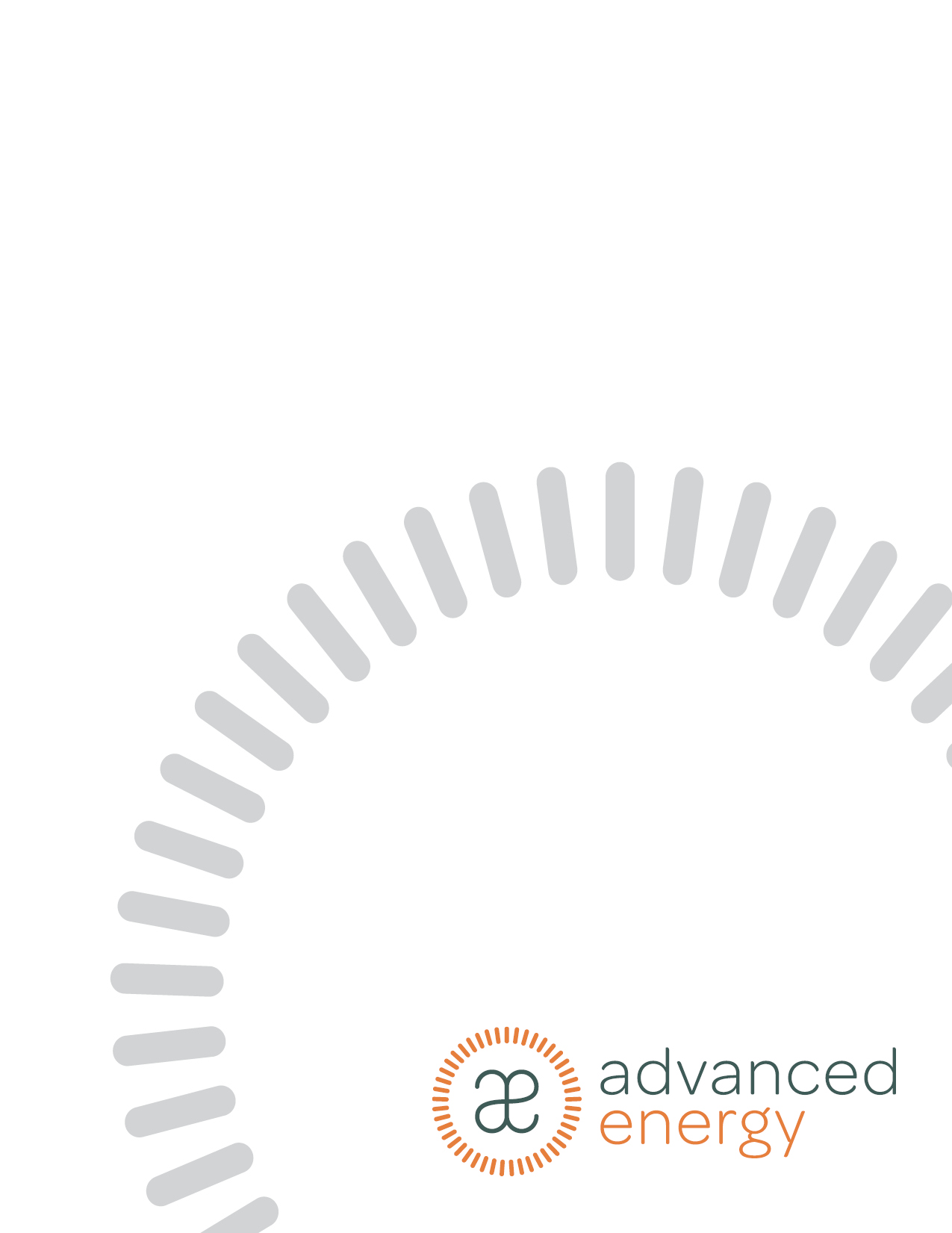 Homework #6 QUESTIONNAIREOak Ridge National LaboratoryISO 50001/50001 ReadyVirtual INPLT TrainingFebruary 17, 2022Authored By:Michael Stowe, Senior Energy Engineer BackgroundPlease complete this questionnaire to provide information for Advanced Energy and ORNL Better Plants to better understand your status and plans for ISO 50001 energy management.Please complete and return by Monday, February 28th.Contact Information:Name:		Title:		Email:			Questions:Do you periodically evaluate your progress on energy targets and objectives? YES NO I do not knowDo you currently graph and trend data to evaluate the performance of your EnMS and your energy consumption? YES NO I do not knowDo relevant variables like production volume or weather-related items such a cold or hot days impact your energy consumption level? YES NO I do not knowDo you currently collect data on any applicable relevant variables, and do you use them in evaluating your energy performance improvement? YES NO I do not knowAre significant deviations from your expected energy performance defined, communicated, investigated, and documented? YES NO I do not knowDo you have a well-defined monitoring and measurement plan for collection data and information to evaluate your EnMS and your energy performance? YES NO I do not knowAs part of your energy performance tracking do you use a site energy intensity value such as MMBTU per ton, MMBTU per million gallons, MMBTU per widget, etc.? YES NO I do not knowWhat methods do you currently use to evaluate your energy performance improvement year over year? Please mark all that apply. Actual values versus budget  Annualized trend  Energy intensity values  Linear regression energy model with relevant variables  Others: __________________________(please list)  We do not yet measure energy performance improvement  I do not knowBased on your organization’s goals for the implementation of an energy management system, what level of interest do you think you would have in participating in a follow on 50001 Ready cohort with goal and commitment to achieve 50001 Ready Recognition? Very interested and would like to participate  Possibly interested and would like to learn more  Somewhat interested but could not commit at this time  Not interested at this time  I do not knowOptional questions for extra credit:Do fish ever get thirsty?Opinions are welcomed